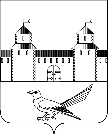 от 07.07.2016 № 1060-пО внесении изменений в Постановление №895-п от 16.06.2016 «Об утверждении схемы расположения земельного участка на кадастровом плане»	Руководствуясь статьями 32,35,40 Устава муниципального образования Сорочинский городской округ Оренбургской области, администрация           Сорочинского городского округа Оренбургской области постановляет:1.Внести в постановление администрации Сорочинского городского            округа Оренбургской области №895 -п от 16.06.2016 «Об утверждении схемы расположения земельного участка на кадастровом плане» следующие            изменения:       1.1. Пункт 1 постановления №895-п от 16.06.2016 «Об утверждении схемы расположения земельного участка на кадастровом плане» изложить в               следующей редакции: «Утвердить схему расположения земельного участка на кадастровом плане условный номер земельного участка 56:45:0102044:ЗУ1»,           далее по тексту.Разрешенное использование: обеспечение сельскохозяйственного производства.Категория земель: земли населенных пунктов.2. Контроль за исполнением настоящего постановления возложить на            главного архитектора муниципального образования Сорочинский городской          округ - Александра Федотовича Крестьянова.3. Настоящее постановление вступает в силу со дня подписания и              подлежит размещению на Портале МО Сорочинский городской округ.И.о. главы муниципального образованияСорочинский городской округ – первый 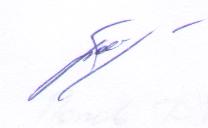 заместитель главы администрации городскогоокруга по оперативному управлениюмуниципальным хозяйством                                                                А.А. БогдановРазослано: в дело, прокуратуре, УАГи КС, заявителю.Администрация Сорочинского городского округа Оренбургской области                                            ПОСТАНОВЛЕНИЕ